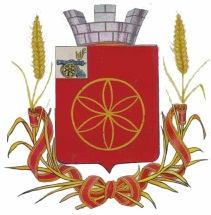  РУДНЯНСКОЕ РАЙОННОЕ ПРЕДСТАВИТЕЛЬНОЕ СОБРАНИЕРЕШЕНИЕот «25» марта 2016г.                                                                                                     № 79В соответствии с частью 9 статьи 23 Устава муниципального образования Руднянский район Смоленской области, Руднянское районное представительное СобраниеРЕШИЛО:1. Утвердить Положение о помощнике депутата Руднянского районного представительного Собрания (прилагается).2. Настоящее решение вступает в силу с момента его подписания и подлежит официальному опубликованию в газете «Руднянский голос».Глава муниципального образования           	Председатель РуднянскогоРуднянский район Смоленской                    	районного представительного области                                                             	Собрания__________________Ю.И. Ивашкин                _______________ Л.Н. ДиваковаУТВЕРЖДЕНО решением Руднянского районного представительного Собрания пятого созыва от «25» марта 2016 года № 79ПОЛОЖЕНИЕО ПОМОЩНИКЕ ДЕПУТАТА РУДНЯНСКОГО РАЙОННОГО ПРЕДСТАВИТЕЛЬНОГО СОБРАНИЯ1. Депутат Руднянского районного представительного Собрания может иметь одного помощника, работающего на общественных началах, для содействия в осуществлении его депутатских полномочий в своем избирательном округе.2. Деятельностью помощника депутата, работающего на общественных началах (далее по тексту - помощник), руководит непосредственно депутат Руднянского районного представительного Собрания исходя из тех задач, которые решаются депутатом в процессе его деятельности.3. Помощником депутата может быть дееспособный гражданин Российской Федерации, достигший восемнадцатилетнего возраста.4. Депутат самостоятельно осуществляет подбор кандидатур и устанавливает режим работы помощника, а также осуществляет контроль за его деятельностью. Одно и то же лицо может быть помощником нескольких депутатов одновременно.Информация о помощнике депутата (Ф.И.О., телефоны, места приема) может быть опубликована в средствах массовой информации.5. Условия назначения и порядок деятельности помощника:5.1. Для назначения помощника в Руднянское районное представительное Собрание представляются следующие документы:- заявление депутата по установленной форме (приложение № 1);- уведомление от лица, назначаемого помощником (приложение № 2);- копия паспорта лица, назначаемого помощником.Указанные документы должны быть представлены в Руднянское районное представительное Собрание депутатом или кандидатом на место помощника депутата.Кроме документов кандидат на место помощника депутата обязан представить две фотографические карточки, три на четыре сантиметра каждая. Одна из представленных фотографических карточек вклеивается в удостоверение помощника, другая хранится в деле помощника.5.2. Кандидат на место помощника депутата подает письменное заявление на имя председателя Руднянского районного представительного Собрания. Далее заявление рассматривается на заседании Руднянского районного представительного Собрания, где принимается решение об утверждении кандидатуры помощника депутата либо отказе.5.3. Отказ в назначении помощника выносится в форме решения с приложением уведомления с указанием причин, послуживших основанием для отказа (приложение № 3).Основаниями для отказа в назначении помощника являются:- представление документов, указанных в пункте 5.1 настоящего Положения, иным лицом, кроме указанного в пункте 5.1 настоящего Положения;- неполное отражение сведений в поданных документах (под неполным отражением сведений понимается не заполнение хотя бы одной из граф документа, указание заведомо ложных сведений), указанных в пункте 5.1.Отказ в назначении помощника по иным основаниям, кроме предусмотренных настоящим Положением, не допускается.После устранения указанных в отказе причин депутат имеет право повторно подать документы, предусмотренные настоящим Положением для назначения помощника.Непредставление фотокарточек не является основанием для отказа в назначении помощника депутата, но служит препятствием для выдачи ему удостоверения.5.4. Порядок работы помощника определяется депутатом самостоятельно.5.5. Полномочия помощника прекращаются:1) по инициативе депутата, его назначившего на основании решения Руднянского районного представительного Собрания;2) по инициативе помощника;3) в случае смерти помощника, признания его безвестно отсутствующим или объявления умершим в установленном законом порядке;4) одновременно с прекращением полномочий депутата, назначившего помощника.5.6. В случае, предусмотренном п. 1 ч. 5.5 настоящего Положения, в Руднянское районное представительное Собрание представляется заявление депутата по установленной форме (приложение № 4).Указанное заявление должно быть представлено депутатом лично. Полномочия помощника в этом случае прекращаются с момента регистрации в Руднянском районном представительном Собрании названного заявления.5.7. В случае, предусмотренном п. 2 ч. 5.5 настоящего Положения, в Руднянское  районное представительное Собрание представляется заявление по установленной форме (приложение № 5).Указанное заявление должно быть представлено помощником лично. Полномочия помощника в этом случае прекращаются с момента регистрации в Руднянском районном представительном Собрании названного заявления.5.8. В случаях, перечисленных в п. 3 ч. 5.5 настоящего Положения, прекращение полномочий помощника происходит в порядке и на условиях, определенных ч. 5.6 настоящего Положения.5.9. В случае, предусмотренном п. 4 ч. 5.5 настоящего Положения, полномочия помощника прекращаются одновременно с прекращением полномочий депутата, назначившего помощника. Представление в Руднянское районное представительное Собрание каких-либо документов в этом случае не требуется.5.10. Срок полномочий помощника ограничивается сроком полномочий депутата. В случае прекращения помощником своих полномочий по обстоятельствам, перечисленным в ч. 5.5, он обязан возвратить удостоверение в Руднянское районное представительное Собрание.6. Права и обязанности помощника депутата.6.1. Помощник депутата имеет право:- осуществлять взаимодействие с постоянными депутатскими комиссиями Руднянского районного представительного Собрания;- проводить работу по изучению нормативных правовых актов, принимаемых Руднянским районным представительным Собранием;- оказывать информационную помощь депутату при подготовке проектов правовых актов;- получать адресованную депутату корреспонденцию; - вести запись граждан на прием к депутату; - осуществлять контроль за рассмотрением обращений граждан к депутату;- информировать депутата о массовых мероприятиях, организуемых и проводимых на территории муниципального образования Руднянский район Смоленской области;- организовывать встречи депутата с избирателями, в том числе отчеты депутата перед избирателями своего округа;- подготавливать аналитические, информационные, справочные и другие материалы, необходимые для осуществления депутатом своих полномочий;- предварительно рассматривать обращения избирателей и подготавливать проекты письменных ответов на них;- подготавливать проекты запросов и обращений от имени депутата к Главе муниципального образования Руднянский район Смоленской области, председателю Руднянского районного представительного Собрания, в общественные объединения, на предприятия, в учреждения, организации всех форм собственности, находящиеся на территории муниципального образования Руднянский район Смоленской области.6.2. По письменному поручению депутата:- присутствовать на заседаниях Руднянского районного представительного Собрания, постоянных депутатских комиссий, организаций соответствующего избирательного округа;- организовывать размещение в средствах массовой информации публикаций от имени депутата, подготавливать тексты публикаций;- получать по письменному запросу и поручению депутата в Администрации муниципального образования Руднянский район Смоленской области, общественных объединениях, на предприятиях, в учреждениях, организациях всех форм собственности, находящихся на территории муниципального образования Руднянский район Смоленской области, документы, информационные и справочные материалы;- по письменному поручению депутата участвовать в конференциях, собраниях, семинарах, заседаниях, проводимых органами государственной власти, местного самоуправления, общественными объединениями, предприятиями, организациями, учреждениями, находящихся на территории муниципального образования Руднянский район Смоленской области.7. Помощник депутата не вправе использовать в личных и иных целях, не связанных с деятельностью и поручениями депутата, предоставленные ему права и возложенные на него обязанности, а также предоставленные ему материально-технические средства.8. Помощник депутата обязан воздерживаться от заявлений и поступков, способных нанести урон деловой репутации, чести и достоинству депутата.9. Помощнику депутата Руднянского районного представительного Собрания, работающему на общественных началах, выдается удостоверение единого образца, являющееся документом, удостоверяющим его личность и подтверждающим его полномочия. Удостоверение подписывается председателем Руднянского районного представительного Собрания (приложение № 6).10. Образец удостоверения помощника депутата утверждается Руднянским районным представительным Собранием.11. Изготовление удостоверения помощника депутата осуществляется за счёт личных средств депутата Руднянского районного представительного Собрания.          Приложение № 1 к Положению о помощнике депутата Руднянского районного представительного СобранияПредседателю Руднянского районногопредставительного Собрания_____________________________________     (фамилия, имя и отчество полностью)от  депутата  Руднянского районного представительного Собрания ______созывапо избирательному округу №_________________________________________________     (фамилия, имя и отчество полностью)ЗАЯВЛЕНИЕО НАЗНАЧЕНИИ ПОМОЩНИКА ДЕПУТАТАВ  соответствии с частью 5.1 Положения о помощнике депутата Руднянского районного представительного Собрания,  прошу Вас назначить гражданина РФ ______________________________________________________________________                                                                         (фамилия, имя и отчество полностью)моим помощником.Прошу  Вас  выдать  помощнику  удостоверение  установленного  образца исоздать  условия  для  реализации  им  задач, прав и обязанностей помощника депутата  в  соответствии  с  действующим  законодательством и Положением о помощнике  депутата  Руднянского районного представительного Собрания. Депутат Руднянскогорайонного   представительного Собрания ________________ (___________________)                                                                        (личная подпись депутата)  (фамилия и инициалы депутата)«______» ________________ _____ г.    (число)                 (месяц прописью)            (год)          Приложение № 2 к Положению о помощнике депутата Руднянского районного представительного СобранияПредседателю Руднянского районногопредставительного Собрания_________________________________________            (фамилия, имя и отчество полностью)от гражданина РФ __________________________     (фамилия, имя и отчество полностью)проживающего по адресу: _____________________________________________________________УВЕДОМЛЕНИЕО СОГЛАСИИ НА НАЗНАЧЕНИЕ ПОМОЩНИКОМ ДЕПУТАТАНастоящим  в  соответствии  с частью 5.1 Положения о помощнике депутатаРуднянского районного представительного Собрания, уведомляю Вас, что  не  возражаю против назначения меня помощником депутата Руднянского районного представительного Собрания ____________________________________________.                                                                (фамилия, имя и отчество  депутата полностью)С нормативными  правовыми  актами, регулирующими деятельность помощника депутата,  ознакомлен  и  обязуюсь  их  выполнять. О себе сообщаю следующие данные:зарегистрирован по адресу: ________________________________________________                                                                                (указывается адрес места жительства, при отсутствии указывается адрес ________________________________________________________________________;  места пребывания)домашний телефон с кодом: _______________; мобильный телефон ____________;рабочий телефон с кодом:________________;дата рождения:_________________________;                                         (число, месяц прописью и год рождения)образование:_____________________________________________________________                    (указываются уровень образования и специальность (при наличии)_____________________________________________________________________;место работы:____________________________________________________________;                                   (указываются наименование организации, в которой работает лицо, назначаемое помощником ________________________________________________________________________             депутата, а также ее адрес, в случае отсутствия места работы указывается «временно неработающий»)________________________________________________  (личная подпись назначаемого лица)   (фамилия и инициалы назначаемого лица)«______» ________________ _____ г.    (число)                 (месяц прописью)            (год)          Приложение № 3 к Положению о помощнике депутата Руднянского районного представительного СобранияДепутату Руднянского районного представительного Собрания по избирательному округу № ________________________________________________________                (фамилия, имя и отчество полностью)от  председателя Руднянского районного представительного Собрания ________________________________________                (фамилия, имя и отчество полностью)УВЕДОМЛЕНИЕОБ ОТКАЗЕ В НАЗНАЧЕНИИ ПОМОЩНИКОМ ДЕПУТАТАНастоящим  в  соответствии  с частью 5.2 Положения о помощнике депутатаРуднянского районного представительного Собрания, уведомляю Вас о том, что гражданину РФ _______________________________________________________                                                          (фамилия, имя и отчество полностью)отказано в назначении Вашим помощником в связи с: _________________________________________________________________________________________________                                                                          (указывается причина отказа)Председатель Руднянского районногопредставительного Собрания               __________________ (_________________)                                                                         подпись                                                     (Ф.И.О.)«______» ________________ _____ г.    (число)                 (месяц прописью)            (год)          Приложение № 4 к Положению о помощнике депутата Руднянского районного представительного СобранияПредседателю Руднянского районногопредставительного Собрания_____________________________________     (фамилия, имя и отчество полностью)от  депутата  Руднянского районного представительного Собрания ______созывапо избирательному округу №_________________________________________________     (фамилия, имя и отчество полностью)ЗАЯВЛЕНИЕО ПРЕКРАЩЕНИИ ПОЛНОМОЧИЙ ДЕЙСТВУЮЩЕГО ПОМОЩНИКА ДЕПУТАТАВ  соответствии  с  пунктом 1 части 5.5 Положения  о помощнике депутата Руднянского районного представительного Собрания, прошу  Вас  надлежащим  образом  оформить  прекращение   полномочий   моего действующего помощника депутата _______________________________________________________________                                      (фамилия, имя и отчество помощника депутата полностью)Депутат Руднянского районногоПредставительного Собрания             ____________(_________________________)                                                                   подпись                                             (Ф.И.О.)«______» ________________ _____ г.    (число)                 (месяц прописью)            (год)          Приложение № 5 к Положению о помощнике депутата Руднянского районного представительного СобранияПредседателю Руднянского районногопредставительного Собрания_____________________________________     (фамилия, имя и отчество полностью)от   помощника  депутата  Руднянского районного представительного Собрания			по избирательному округу № _______________________________________________ (фамилия, имя и отчество помощника депутата полностью)ЗАЯВЛЕНИЕО ПРЕКРАЩЕНИИ ПОЛНОМОЧИЙ ДЕЙСТВУЮЩЕГО ПОМОЩНИКА ДЕПУТАТАВ  соответствии  с  пунктом 2 части 5.5 Положения  о помощнике депутата Руднянского районного представительного Собрания, прошу Вас надлежащим образом оформить прекращение моих полномочий помощника депутата по избирательному округу № ____ ____________________________________________                                                                  (фамилия, имя и отчество депутата полностью)Помощник депутата Руднянского районногопредставительного Собрания  ___________ (______________________________)                                                        подпись                                                         (Ф.И.О.)«______» ________________ _____ г.    (число)                 (месяц прописью)            (год)          Приложение № 6 к Положению о помощнике депутата Руднянского районного представительного Собрания, работающего на общественных началахОПИСАНИЕУДОСТОВЕРЕНИЯ ПОМОЩНИКА ДЕПУТАТАРУДНЯНСКОГО РАЙОННОГО ПРЕДСТАВИТЕЛЬНОГО СОБРАНИЯ1. Удостоверение помощника депутата Руднянского районного представительного Собрания (далее – удостоверение) представляет собой книжечку в обложке из кожзаменителя темно - синего цвета размером 95х65 мм.2. На внешней стороне удостоверения по центру воспроизводится надпись в две строки «РУДНЯНСКОЕ РАЙОННОЕ ПРЕДСТАВИТЕЛЬНОЕ СОБРАНИЕ». Надпись выполнена тиснением под золото.3. Стороны внутренней выклейки удостоверения изготавливаются на бланках с защитной сеткой.4. В верхней части левой стороны внутренней выклейки помещается надпись в три строки «Российская Федерация Смоленская область Руднянское районное представительное Собрание».В центре левой стороны внутренней выклейки помещается надпись «УДОСТОВЕРЕНИЕ №», под которой в две строки вписываются фамилия, имя, отчество помощника депутата.В нижней части левой стороны внутренней выклейки помещается надпись в две строки «Помощник депутата Руднянского районного представительного Собрания по избирательному округу №», под которой вписываются фамилия и инициала депутата Руднянского районного представительного Собрания, чьим помощником является выше указанное лицо, а также в левой стороне помещается надпись  «Личная подпись депутата», в правой стороне оставлено место для подпись.5. В правой верхней части правой стороны внутренней выклейки удостоверения оставлено чистое поле для цветной фотографии помощника депутата, выполненной на матовой фотобумаге анфас без головного убора размером 30х40 мм без уголка.Фотография скрепляется круглой печатью Руднянского районного представительного Собрания.Слева от фотографии помещается многоцветное изображение герба муниципального образования Руднянский район Смоленской области (далее – герб).В левой стороне под изображением герба оставлено место для подписи помощника депутата, под которым размещается надпись «Действительно до «__»______20__г.».Внизу слева, правой стороны внутренней выклейки, в две строки располагаются слова «Председатель Руднянского районного представительного Собрания», справа - фамилия и инициалы Председателя Руднянского районного представительного Собрания, между наименованием должности и фамилией Председателя Руднянского районного представительного Собрания оставлено место для подписи.В нижней части правой стороны внутренней выклейки с лева размещается надпись «Дата выдачи «__» ________20__г.»5. После оформления внутренние стороны удостоверения ламинируются.ОБРАЗЕЦУДОСТОВЕРЕНИЯ ПОМОЩНИКА ДЕПУТАТА РУДНЯНСКОГО РАЙОННОГО ПРЕДСТАВИТЕЛЬНОГО СОБРАНИЯЛевая сторона бланка┌─────────────────────────────────────────────────────────────────────────┐│                           Российская Федерация                          ││                            Смоленская область                           ││               Руднянское районное представительное Собрание    ││                           УДОСТОВЕРЕНИЕ N ____                          ││                                                                         ││                                 ФАМИЛИЯ,                                ││                               ИМЯ, ОТЧЕСТВО                             ││                                                                         ││    Помощник депутата Руднянского районного представительного Собрания   ││    по избирательному округу № ____                                      ││    --------------------------------------------------------             ││     (фамилия и инициалы депутата, чьим помощником является              ││                       вышеуказанное лицо)                               ││                                                                         ││    Личная подпись депутата ___________________________________          │└─────────────────────────────────────────────────────────────────────────┘Правая сторона бланка┌─────────────────────────────────────────────────────────────────────────┐│    Герб                                    Место     для     фотографии ││    муниципального                          помощника     депутата     и ││    образования                             печати Руднянского районного ││    Руднянский район                        представительного Собрания   ││    Смоленской области                                                   ││                                                                         ││    --------------------------                                           ││    (личная подпись помощника)                                           ││    Действительно до "___" __________ 20__ г.                            ││                                                                         ││    Председатель Руднянского районного                                   ││    представительного Собрания         ___________   (________________)  ││                                         подпись          (Ф.И.О.)       ││    Дата выдачи "___" __________ 20__ г.                                 │└─────────────────────────────────────────────────────────────────────────┘Об утверждении Положения о помощнике депутата Руднянского районного представительного Собрания